　SATO・YAMA・UMIプロジェクト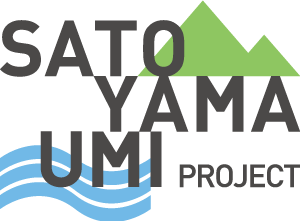 海外インターンシップ・プログラム応募フォーマット下記について、日本語でA4用紙１枚で記述してください。Please complete one sheet for each project you selected above in English (または現地語). Do not write more than 1 page per project.　FIRST CHOICESECOND CHOICETHIRD CHOICE氏名氏名（姓）　　　　　　　　　　（名）（姓）　　　　　　　　　　（名）（姓）　　　　　　　　　　（名）ローマ字表記ローマ字表記（姓）　　　　　　　　　　（名）（姓）　　　　　　　　　　（名）（姓）　　　　　　　　　　（名）性別性別男　　　　　□　女男　　　　　□　女男　　　　　□　女生年月日生年月日（西暦）　　　　年　　　月　　　日（満　　　才）（西暦）　　　　年　　　月　　　日（満　　　才）（西暦）　　　　年　　　月　　　日（満　　　才）メールアドレス（PC）メールアドレス（PC）電話番号電話番号（携帯電話可。日中連絡が取れるもの）（携帯電話可。日中連絡が取れるもの）（携帯電話可。日中連絡が取れるもの）所属（大学の場合、学部・学科、学年も記載ください）所属（大学の場合、学部・学科、学年も記載ください）住所住所〒　　－〒　　－〒　　－英語力英語力・英検　　　級・TOEIC　　　　 点　／　TOEFL　　　  点・その他（具体的に：　　　　　　　　　　　　 ）・英検　　　級・TOEIC　　　　 点　／　TOEFL　　　  点・その他（具体的に：　　　　　　　　　　　　 ）・英検　　　級・TOEIC　　　　 点　／　TOEFL　　　  点・その他（具体的に：　　　　　　　　　　　　 ）海外留学（例: ●●大学に１年間留学、等）または類似経験（例: ●●国際会議に参加、等）海外留学（例: ●●大学に１年間留学、等）または類似経験（例: ●●国際会議に参加、等）1．希望するインターン先（希望するプロジェクトを最高3件まで選び、希望順を記入）1．希望するインターン先（希望するプロジェクトを最高3件まで選び、希望順を記入）1．希望するインターン先（希望するプロジェクトを最高3件まで選び、希望順を記入）1．希望するインターン先（希望するプロジェクトを最高3件まで選び、希望順を記入）1．希望するインターン先（希望するプロジェクトを最高3件まで選び、希望順を記入）希望順国国国プロジェクト名カンボジア（１）カンボジア（１）カンボジア（１）オオヅル保全に向けた小中学校での環境教育カンボジア（２）カンボジア（２）カンボジア（２）オオヅル保全に向けた地域住民への普及啓発と環境教育インドネシアインドネシアインドネシア国立公園における里山保全に向けたエコツアー開発ニューカレドニアニューカレドニアニューカレドニアマンタの生態調査と普及啓発活動ベトナムベトナムベトナム中央北部の小学校における環境教育のための人材育成2．渡航希望時期2．渡航希望時期2．渡航希望時期2．渡航希望時期2．渡航希望時期希望順国名国名渡航希望時期渡航希望時期１233.このプログラムについて、どこで知りましたか？具体的にご記入ください。（記入例：●●のホームページ、メーリングリスト名、▲▲大学■■先生を通じて、等）1. 自己PR2. インターンシップ・プログラムに応募した動機は何ですか？3. インターンシップ・プログラムに向けて、抱負は何ですか？4. インターンシップ・プログラムへの参加を踏まえ、今後、どのようなことをしていきたい（または、どのようなことができる）と考えていますか？Your full name: Project name (Country)Project name (Country)Why did you choose this project?Why did you choose this project?How do you think you can (or you want to) contribute to the project?How do you think you can (or you want to) contribute to the project?What do you want to do most during the internship?What do you want to do most during the internship?Your full name: Project name (Country)Project name (Country)Why did you choose this project?Why did you choose this project?How do you think you can (or you want to) contribute to the project?How do you think you can (or you want to) contribute to the project?What do you want to do most during the internship?What do you want to do most during the internship?Your full name: Project name (Country)Project name (Country)Why did you choose this project?Why did you choose this project?How do you think you can (or you want to) contribute to the project?How do you think you can (or you want to) contribute to the project?What do you want to do most during the internship?What do you want to do most during the internship?